19. maj 2020Dragi deveti,spodaj vam pošiljam link za zoom ocenjevanje danes. Dobite tudi na mail. Spremljajte svojo e-pošto! In pazite na urejenost zvezkov in DZ. Ne pozabite mi poslati prošnje in drugih nalog, tisti, ki jih še niste! Danes bomo delali še malo na književnosti. V obdobju MODERNE smo se srečali s smerjo, ki smo ji rekli simbolizem. Poglej spodnje sličice.  Kaj po tvojem simbolizirajo (predstavljajo)?  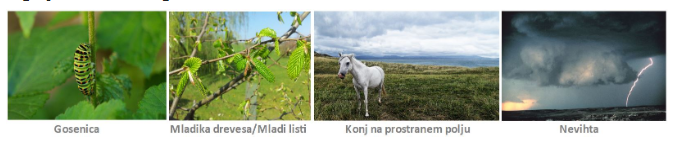 Zdaj pa se v mislih prestavi na Primorsko v čas po 1. svetovni vojni. Kakšne so bile tam razmere, kdo je imel oblast in kako jo je izvrševal? Če povežeš razmišljanje o položaju na Primorskem z zgornjimi sličicami, ali bi si zgornje sličice kaj drugače razložil?  Svoboda, upor, okupator …?Te simbole je Ciril Kosmač uporabil v noveli  Gosenica. Poišči jo v berilu in jo preberi.V zvezek zapiši naslov Ciril Kosmač, Gosenica in odgovori na spodnja vprašanja (vprašanja zapiši v zvezek)! Malo moramo pohiteti, zato imate pod linkom tudi odgovore. Sami pa veste, da je dobro, če rešujete sami.1. O čem pripoveduje odlomek oz.  kakšna je tema?2.Označi prostor in čas dogajanja! Kako ga pripovedovalec zaznava in opisuje?3. Kakšen je pripovedovalec, v kateri osebi pripoveduje? Zakaj?4. Kako se pripovedovalec počuti v zaporu?5. Kaj mu pomenita kostanjeva mladika in gosenica, ki ju opazuje skozi okno?6. Kaj predstavljata?7. Kaj po tvojem mnenju predstavlja poslednji list na mladiki?Urša Prša is inviting you to a scheduled Zoom meeting.Topic: SLJ 9.ab (Struna, Žvan, Oblak, Arnež)Time: May 19, 2020 09:00 AM Belgrade, Bratislava, LjubljanaJoin Zoom Meetinghttps://us04web.zoom.us/j/75185644699?pwd=VzBRMEZIWjFZNG8waTMwdWlhV3BBQT09Meeting ID: 751 8564 4699Password: 9twiUH1. Življenje v zaporu, osamljenost, pripovedovalec pogreša zunanji svet, želja po svobodi, narodna tematika …2. Prostor. Zaporniška celica (Regina Coeli, Rim); čas: 23. maj 1930. Opisuje in zaznava zelo subjektivno (oris), opisuje svoja čustva (osamljenost, žalost …).  3. Prvoosebni pripovedovalec, pripoveduje v prvi osebi. Zato, ker piše iz svojih izkušenj, govori o svojem življenju, tako nam bolj približa zgodbo.4. Zelo je osamljen, hrepeni po svobodi, želi si stika z zunanjim svetom, pogreša naravo …5. Stik s svetom, naravo…6. Kostanjeva mladika – je lahko pripovedovalec, verjetno se počuti tako kot ta mladika, ki jo gosenica žre in uničuje, kot zapor uničuje njega. Kostanjeva mladika pa je tudi slovenski narod, Primorci, ki so nesvobodni, živijo pod Italijani.Gosenica – negativna, mogoče je to zapor. Predstavlja sovražnika, lahko so Italijani.7. Lahko razlagamo kot poslednje upanje pripovedovalca za svobodo in tudi poslednje upanje za slovenski narod.…Lepo vas pozdravljam,učiteljica Urša